T.C.Süleyman Demirel Üniversitesi Tıp Fakültesi Dönem V Kulak Burun Boğaz Hastalıkları Ana Bilim DalıStaj Kılavuzu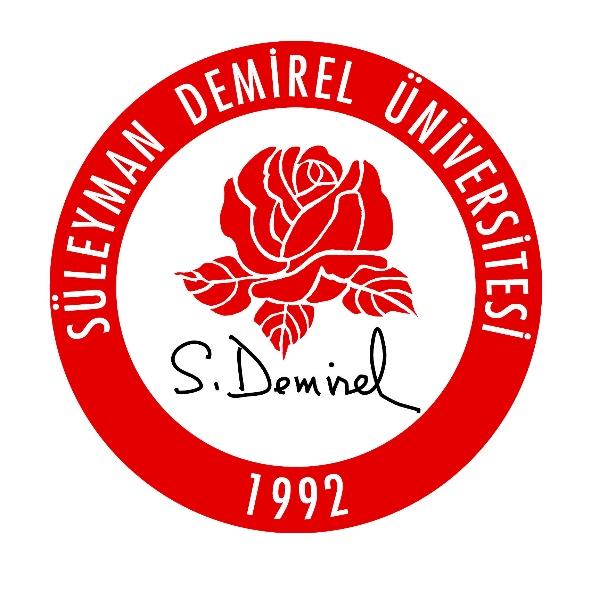 ISPARTA2019Staj Sorumlu Öğretim ÜyeleriStaj KurallarıStaj Amaç ve HedefiÖğrenim Çıktıları Eğitim OrtamıEğitim Yöntemleri ve SüresiÖlçme Değerlendirme YöntemleriStaj Geçme KriterleriDers İçeriği, Süresi, Öğrenme Hedefleri ve Öğrenme Düzeyleri	*Staj Sonunda Öğrenciler;Adli ve/veya Psikososyal Durumlar ile ilgili Ders İçeriği ve Öğrenme Hedefi Sağlıklılık Durumları ile ilgili Ders İçeriği ve Öğrenme Hedefleri Çevresel/ Küresel Durumlar ile ilgili Ders İçeriği ve Öğrenim Hedefleri Temel Hekimlik Uygulamaları İçeriği, Öğrenme Hedefleri ve Öğrenme Düzeyleri ** Öğrenme Düzeyi AçıklamaStaj Programı Süleyman Demirel Üniversitesi Tıp Fakültesi resmi internet sitesinde ilan edilmektedir. http://tip.sdu.edu.tr/tr/egitim-rehberi/2018-2019-ders-programi-10121s.htmlStaj Öğrenme KaynaklarıProf. Dr. Hasan YasanProf. Dr. Mustafa TüzProf. Dr. Erdoğan Okur (Eğitim Sorumlusu)Dr. Öğr Üyesi M. Emre SivriceDr. Öğr Üyesi Yusuf Çağdaş KumbulGenel Dönem V staj kuralları geçerlidir.Ulusal ÇEP kapsamında kulak burun boğaz ve boyun bölgesinde sık karşılaşılan hastalıklarda ortaya çıkan belirti ve bulguları değerlendirmek, birinci basamak koşullarında tanı koymak, tedavi planı oluşturmak/ uygulamak/ izlemek, gerektiğinde acil müdahale yapmak ve gerektiğinde bir üst basamağa sevkini sağlamak konusunda yeterli bilgi ve becerilerle donatmak ve uygun tutumları kazandırmaktır.KBB Hastalıkları ile ilgili ayrıntılı öykü alabilmeKBB ve baş-boyun bölgesi fizik muayenesi yapabilmeKulak muayenesi ve OtoskopiNormal ve patolojik kulak zarını tanımaKulaktan buşon ve yabancı cisim çıkarabilme Burun muayenesi, anterior rinoskopi ve nazal endoskopiNormal ve patolojik yapıları tanıyabilmeÖn burun tamponu koyabilmeOral muayeneNormal ve patolojik yapıları tanıyabılmeDil, tonsil, ağız tabanı muayenesi yapabilmeBimanuel muayene yapabilmeFarinks ve larinks muayenesiİndirekt larengoskopi/endoskopi ile normal ve patolojik vokal kordları ayırd edebilmeBoyun muayenesi yapabilmeNormal yapılarla boyun kitlesini ayırabilmeTükrük ve tiroid bezi muayenelerini yapabilmeİşitmenin değerlendirilmesini yapabilmeDiapozon testlerini (Rinne, Weber, Schwabach) uygulayabilmeOdyolojik testleri değerlendirebilme (saf ses, timpanometri, otoakustik emisyon)İletim ve sensörinöral tip işitme kayıplarını ayırt edebilme, nedenlerini öğrenmeAcil müdahale gerektiren ani işitme kaybı, ototoksisite ve menenjite bağlı işitme kayıplarını öğrenme ve uzmana yönlendirebilmeOtitis media tiplerinin tanısını koyabilme, tedavisine karar verebilme, otitis media komplikasyonlarını tanıyabilme ve gerektiğinde uzmana yönlendirebilmeAkut üst solunum yolu enfeksiyonlarının (rinosinüzit, akut otit, tonsillit, epiglottit vb) tanısını koyabilme,  tedavisini verebilme (reçete yazabilme), komplikasyonlarını (derin boyun enfeksiyonları -retrofaringeal/peritonsiller apse) tanıyabilme ve gerektiğinde uzmana yönlendirebilme,Burun tıkanıklığı (nazal obstrüksiyon) /akınıtısı yapan durumları değerlendirebilme, ayırıcı tanıda birincil (allerjik, enfektif, mekanik) ve ikincil (adrenoid) nedenleri ayırt edebilme, etiyolojiye göre medikal ve cerrahi tedavi seçeneklerini açıklayabilmeBurun kanamalarının etyolojik faktörlerini bilme ve ayırıcı tanısını yapabilme,Ön burun tamponu koyabilmeHorlama ve uyku apne sendromunun semptomlarını tanıyabilme ve apneden kuşkulanıyorsa polisomnografi için yönlendirebilmeBoğaz ve kulak ağrısının ayırıcı tanısını yapabilmeYansıyan ağrı nedenlerini sayabilmeÜst solunum yollarında tıkanıklık ve buna bağlı nefes güçlüğü ile başvuran hastanın acil ve elektif şartlarda değerlendirilmesini yapabilme Trakeotomi ve endikasyonlarını sayabilmeliBaşdönmesi ile gelen hastayı değerlendirebilme, periferik ve santral vertigo ayrımını yapabilme, nistagmusu tanıyabilme, Dix‐Hallpike ve Epley manevralarını yapabilme, periferik vertigo ayırıcı tanısı yapabilme, akut vertigoda medikal tedaviyi yapabilmePeriferik ve santral fasiyal paralizi ayrımını yapabilme, ayırıcı tanıyı sayabilme, medikal ve cerrahi gerektiren hastaları ayırabilme ve Bell paralizisinin medical tedavisini yapabilmeSes kısıklığı ayırıcı tanısını sayabilme, Laringofaringeal reflü tedavisini yönetebilmeBoyunda kitle ile başvuran hastayı değerlendirebilmeli, olası nedenleri sayabilmeMaksillofasial travmaları değerlendirebilme ve uzmana yönlendirebilmeLaboratuvar (Boğaz kültürü, ASO, CRP vb.) ve radyolojik tetkikleri (direk grafi, boyun USG, paranazal BT vb.) değerlendirebilmeDerslik : 1Poliklinik : 3Lokal Cerrahi Odası: 1Ameliyathane : 1İşitme Testleri Laboratuvarları: 4Alerji Odası : 1Servis: 1Dersler: Didaktik sunumların yapıldığı derslerUygulama: Muayene becerilerinin anlatıldığı ve uygulatıldığı eğitimlerdir. Hasta başı eğitim: Poliklinik, Ameliyathane ve Lokal cerrahi uygulamalarının yapıldığı eğitimdir.Makale/Seminer saati: 3 saat Ölçme‐Değerlendirme YöntemleriYazılı SınavAçık uçlu yazılı sınav ( Olguya Dayalı)Çoktan seçmeli yazılı sınav Açık uçlu sınavın %40’ı, çoktan seçmeli sınavın %60’ı alınarak toplam puanın 60 ve üzeri olması beklenir. Staj Eğitim ProgramındaYer alanSemptomlar Listesi  Staj Eğitim Programında Yer Alan Çekirdek Hastalık Listesi Semptom Ve Klinik DurumlarınAnlatıldığı Ders Başlığı-Süresiİlgili Dersin Öğrenme HedefiÖğrenme Düzeyi *SORUMLU ÖĞRETİM ÜYESİKBB’de muayene ve tanısal yöntemler (2 saat)KBB muayene yöntemlerinin basamaklarını ve uygulama sırasını eksiksiz sayabilir,Dr. Erdoğan OKURBoyunda kitleBaş-boyun kanserleriGuatr"Konj boyun kitleleri”Kabakulak
Lenfoproliferatif hastalıklarBoyunda kitle 
(2 saat) Boyunda kitle ile başvuran olguya yaklaşımı bilir ve gerekli durumlarda uzman hekime yönlendirebilirÖnT-KÖnTÖnTTT-KÖnTDr. Hasan YASANKulak Ağrısı/ Kulak akıntısıOtitis mediaOtitis eksternaYabancı cisim Kulak ağrısı/akıntısı  
(2 saat)Kulak ağrısı/yaklaşımı semptomu ile başvuran hastanın tanısını koyup, tedavisini yapar gerekli durumlarda acil müdahalesinin ardından uzman hekime yönlendirirTTTTT-ADr. Erdoğan OKURBaş dönmesiBening paraksismal pozisyonel vertigoVestibüler nöritMeniere hastalığıBaş dönmesi 
(2 saat)Baş dönmesi semptomuyla başvuran hastanın Kulak Burun Boğaz açısından muayenesini yapar, tanısını koyar ve tedavisini yapar, gerekli durumlarda uzman hekime yönlendirir. TTÖnTÖnTDr. Mustafa TÜZMide bulantısıKusmaTaşıt tutmasıTaşıt tutması
(2 saat)Taşıt tutması şikayetiyle başvuran hastaya tedavi yaklaşımını bilirTT-KDr. M. Emre SİVRİCEİşitme bozukluğu / işitme kaybıOdyolojik testler(2 saat)Odyolojik testlerin nasıl yapıldığını bilir, TDr. Erdoğan OKURİşitme bozukluğu / işitme kaybıİlaç yan etkileriKulak zarı perforasyonuİşitme kaybı etyolojisi İşitme kayıplar
(2 saat)İşitme kayıplarının etyolojisini sayabilir, ilişkili hastalıkların ayırıcı tanısını yapar ve gerekli durumlarda acil müdahalesini yaparak uzman hekime yönlendirir.T-ATDr. Mustafa TÜZHorlamaApneUyku apne sendromuAdenoid hipertrofiÜSYESeptum deviasyonuHorlama ve Uyku-apne sendromu
(2 saat)ÖnTÖnTTT-K-İÖnTDr. Hasan YASANBurun KanamasıÜSYEEsansiyel hipertansiyonSekonder hipertansiyonKafa travmasıYabancı cisim aspirasyonuKanama diyatezi/HemofiliAnjiofibromAlerjik RinitBurun kanaması 
(2 saat)Burun kanaması şikayetiyle başvuran hastanın yönetilmesini yapabilir. TT-K-İÖnTÖnTÖnTT-AÖnTÖnTTT-KDr. Hasan YASANBurun tıkanıklığı/akıntısıDifteriÜSYEAlerjik rinitRinosinüzitSeptum deviasyonuAdenoid hipertrofiYabancı cisim aspirasyonuBaş-boyun kanserleriAlerjik reaksiyonBurun tıkanıklığı/akıntısı
(2 saat)ÖnTTT-K-İTT-KTT-KÖnTÖnTT-AÖnTT-ADr. Hasan YASANParezi/ParaliziPeriferik fasiyal paralizi Yüz Felci
(2 saat)Yüz felci şikayeti ile başvuran hastanın tanısını koyar ve uzman hekime yönlendirir. TDr. Mustafa TÜZBoğaz ağrısı DifteriÜSYEBaş boyun kanserleriBoğaz ağrısı ve ayırıcı tanısı
(2 saat)Boğaz ağrısı şikayetiyle başvuran hastanın ayırıcı tanısını yapar, gerekli durumlarda tedavisini gerekli durumlarda ise uzman hekime yönlendirebilir.ÖnTTT-K-İÖnTDr. M. Emre SİVRİCESes kısıklığıÜSYEBaş‐boyun kanserleriLaringeal ObstriksiyonlarLaringeal Mukozal Hastalıklar (Nodül/Polip)ReflüSes kısıklığı
(2 saat)Ses kısıklığı şikayetiyle başvuran hastanın ayırıcı tanısını yapabilirLaringeal Obs tanısında acil müdahalesini yapabilir, hastalıkların yönetiminde gerektiğinde uzman hekime yönlendirebilir. TT-K-İÖnTAÖnT-KTT-K-İDr. Mustafa TÜZTinnitus İlaç yan etkileri
Akustik nörinom
Otitis media
Kulak zarı perforasyonu
Meniere hastalığı
OtosklerozMigrenKafa TravmasıMultiple SklerozOtitik HidrosefaliTinnitus
(2 saat)Tinnitus şikayetiyle başvuran hastanın ön tanısını yapar, T-AÖnTTTTTÖnTTÖnTÖnTÖnTÖnTDr. M. Emre SİVRİCEDispne,StridorBoğmacaYabancı cisim aspirasyonuLaringeal obs.Üst solunum yolu obs. ÜSYEAnjioödemYenidoğanda solunum güçlüğü ( Koanal atrezi)Doğuştan yapısal anomaliAlerjik reaksiyonDispne, stridor ve trakeotomi
(2 saat)Dispne ve Stridor şikayetiyle başvuran hastaların ayırıcı tanısını yapabilir, acil durumlarda müdahalesini yapabilir, gerektiğinde uzman hekime yönlendirebilirTTT-AAATT-K-İAÖnTÖnTADr. Erdoğan OKURİşitme KaybıBurun kanamasıBurunda akıntıAğrıAni işitme KaybıBurun kanamalarıBaş boyun travmalarıYabancı cisimlerKulak Zarı perforasyonlarıKBB Acilleri
(2 saat)KBB Acillerini tanır ve yönetirÖnTAAT-AÖnTDr. M. Emre SİVRİCE AAcil durumu tanımlayarak acil tedavisini yapabilmeli, gerektiğinde uzmana yönlendirebilmeliÖnTÖn tanı koyarak gerekli ön işlemleri yapıp uzmana yönlendirebilmeliTTanı koyabilmeli ve tedavi hakkında bilgi sahibi olmalı, gerekli ön işlemleri yaparak, uzmana yönlendirebilmeliTTTanı koyabilmeli, tedavi edebilmeliİBirinci basamak şartlarında uzun süreli takip (izlem) ve kontrolünü yapabilmeliKKorunma önlemlerini (birincil, ikincil ve üçüncül korunmadan uygun olan/olanları) uygulayabilmeliAdli ve / veya Psikososyal DurumlarAdli ve / veya Psikososyal DurumlarÖğrenme Hedefi1Öğrenme güçlüğüÖğrenme Güçlüğünün etyolojik faktörleri arasında işitme kaybını sayabilir. Sağlıklılık Durumları Sağlıklılık Durumları Öğrenme Hedefi 1Çalışan sağlığıGürültüye bağlı işitme kaybını tanıyabilir2Yaşlı SağlığıYaşa bağlı işitme kaybını tanıyabilirÇevresel/ Küresel DurumlarÖğrenme Hedefi Çevre ve sağlık etkileşmesi (hava, su, gıda, toprak, gürültü kirliliği, atıklar vb)Gürültüye bağlı işitme kaybını tanıyabilirİş sağlığı ve iş güvenliği (İş kazaları, meslek hastalıklarının yönetimi)Gürültüye bağlı işitme kaybını tanıyabilirTütün, alkol ve madde kullanımı ile ilgili sorunlarBaş boyun kanserlerinin, sinüzitin ve horlama gibi hastalıkların olası nedenleri arasında tütün-madde kullanımını sayabilir. Temel Hekimlik uygulamalarıÖğrenme Düzeyi**Öğrenme HedefiÖğretim üyesi1Baş- Boyun muayenesi4Baş-Boyun muayenesini yapabilirTüm Öğretim Üyeleri2Tükrük bezi muayenesi4Tükrük bezi muayenesini yapabilirTüm Öğretim Üyeleri3Anterior rinoskopi3Karmaşık olmayan olgularda anterior rinoskopi yapabilirTüm Öğretim Üyeleri4Nazofarinks muayenesi1Nazofarinks muayenesinin nasıl yapıldığını tanımlayabilir ve sonuçlarını hastalara açıklayabilirTüm Öğretim Üyeleri5Posterior rinoskopi1Posterior rinoskopi nasıl yapıldığını tanımlayabilir ve sonuçlarını hastalara açıklayabilirTüm Öğretim Üyeleri6Oral kavite ve farinks muayenesi4Oral kavite ve farinks muayenesini yapabilirTüm Öğretim Üyeleri7Aurikula ve DKY muayenesi4Aurikula ve DKY muayenesi yapabilirTüm Öğretim Üyeleri8Otoskopik muayene3Karmaşık olmayan olgularda otoskopik muayene yapabilirTüm Öğretim Üyeleri10Reçete yazımı4Kurallarına uygun reçete düzenleyebilirTüm Öğretim Üyeleri11Larinks/ hipofarinks muayenesi2Kılavuzlar eşliğinde larinks/hipofarinks muayenesi yapabilirTüm Öğretim Üyeleri12Eksternal otit tedavisi3Karmaşık olmayan olgularda Eksternal otit tedavisi yapabilir Tüm Öğretim Üyeleri13Otaljili hastanın değerlendirilmesi3Karmaşık olmayan olgularda Otaljili hastanın değerlendirilmesiTüm Öğretim Üyeleri14Timpanometri yorumu2Kılavuz eşliğinde timpanometri yorumu yapabilirTüm Öğretim Üyeleri15Diapozon testleri3Karmaşık olmayan olgularda diapozon testlerini yapabilirTüm Öğretim Üyeleri16Saf ses odyometri yorumlanması2Kılavuz eşliğinde saf ses odyometri sonuçlarını yorumlayabilirTüm Öğretim Üyeleri17Denge testleri3Karmaşık olmayan olgularda denge testlerini uygulayabilirTüm Öğretim Üyeleri18BPPV’li hastaya yaklaşım2Kılavuzlar eşliğinde BPPV’li hastaya uygun yaklaşımı sağlayabilirTüm Öğretim Üyeleri19Topikal anestezi uygulamaları3Karmaşık olmayan olgularda topikal anestezi uygulayabilirTüm Öğretim Üyeleri20Burun tamponu uygulaması3Karmaşık olmayan olgularda burun tamponu uygulayabilirTüm Öğretim Üyeleri21Buşon temizleme3Karmaşık olmayan olgularda buşon temizliği yapabilirTüm Öğretim Üyeleri22Bera ve Otoakustik emisyon1Bera- otoaküstik emisyonun nasıl yapıldığını açıklayabilir sonuçlarını yorumlayabilirTüm Öğretim Üyeleri23Alerji testleri1Alerji testlerinin nasıl yapıldığını açıklayabilir sonuçlarını yorumlayabilirTüm Öğretim Üyeleri24Trakeotomi becerisi1Trakeotomi becerisinin nasıl yapıldığını açıklayabilir sonuçlarını yorumlayabilirTüm Öğretim Üyeleri25Temporal kemik radyolojisi2Kılavuzlar eşliğinde temporal kemik radyografi sonuçlarını yorumlayabilirTüm Öğretim Üyeleri1Uygulamanın nasıl yapıldığını bilir ve sonuçlarını hasta ve/veya yakınlarına açıklar2Acil bir durumda kılavuz / yönergeye uygun biçimde uygulamayı yapar.3Karmaşık olmayan, sık görülen, durumlarda / olgularda uygulamayı* yapar.4Karmaşık durumlar / olgular da dahil uygulamayı* yapar* Ön değerlendirmeyi / değerlendirmeyi yapar, gerekli planları oluşturur, uygular ve süreç ve sonuçlarıyla ilgili hasta ve yakınlarını / toplumu bilgilendirir.* Ön değerlendirmeyi / değerlendirmeyi yapar, gerekli planları oluşturur, uygular ve süreç ve sonuçlarıyla ilgili hasta ve yakınlarını / toplumu bilgilendirir.